 Η Διεύθυνση Πρωτοβάθμιας Εκπαίδευσης Πιερίας  εκφράζει τη βαθύτατη θλίψη και τα θερμά συλλυπητήρια στην  οικογένεια  του συναδέλφου εκπαιδευτικού  Τίγκα Μιχαήλ που χάθηκε τόσο άδικα σε  θανατηφόρο τροχαίο ατύχημα. 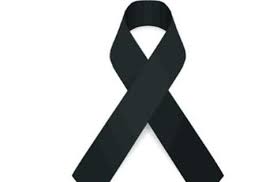 Ευχόμαστε ο Κύριος της ζωής και του θανάτου να  τον αναπαύει εν χώρα ζώντων , και να   αποστείλει παρηγοριά και δύναμη στους γονείς και οικείους του.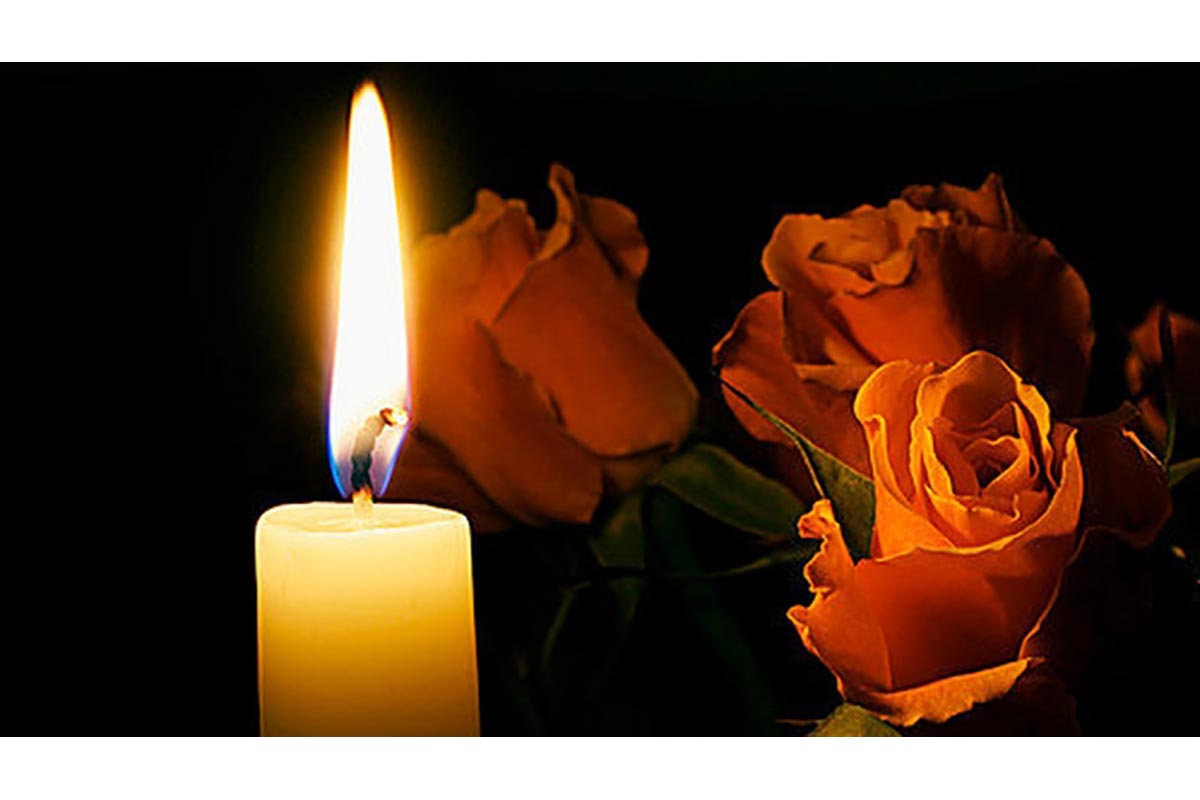 